ЗАТВЕРДЖЕНО На засіданні кафедри цифрової економіки та бізнес-аналітикифакультету управління фінансами та бізнесуЛьвівського національного університету імені Івана Франка(протокол № 1 від 27 серпня 2021 р.)Завідувач кафедри __________ І.Б. Шевчук  Силабус з навчальної дисципліни «SEO та Web-аналітика»,що викладається в межах ОПП «Інформаційні технології в бізнесі» другого (магістерського) рівня вищої освіти для здобувачів з спеціальності 051 «Економіка»  Львів 2021 р.Схема курсуВикладач     ____________    Ю.А. Стадник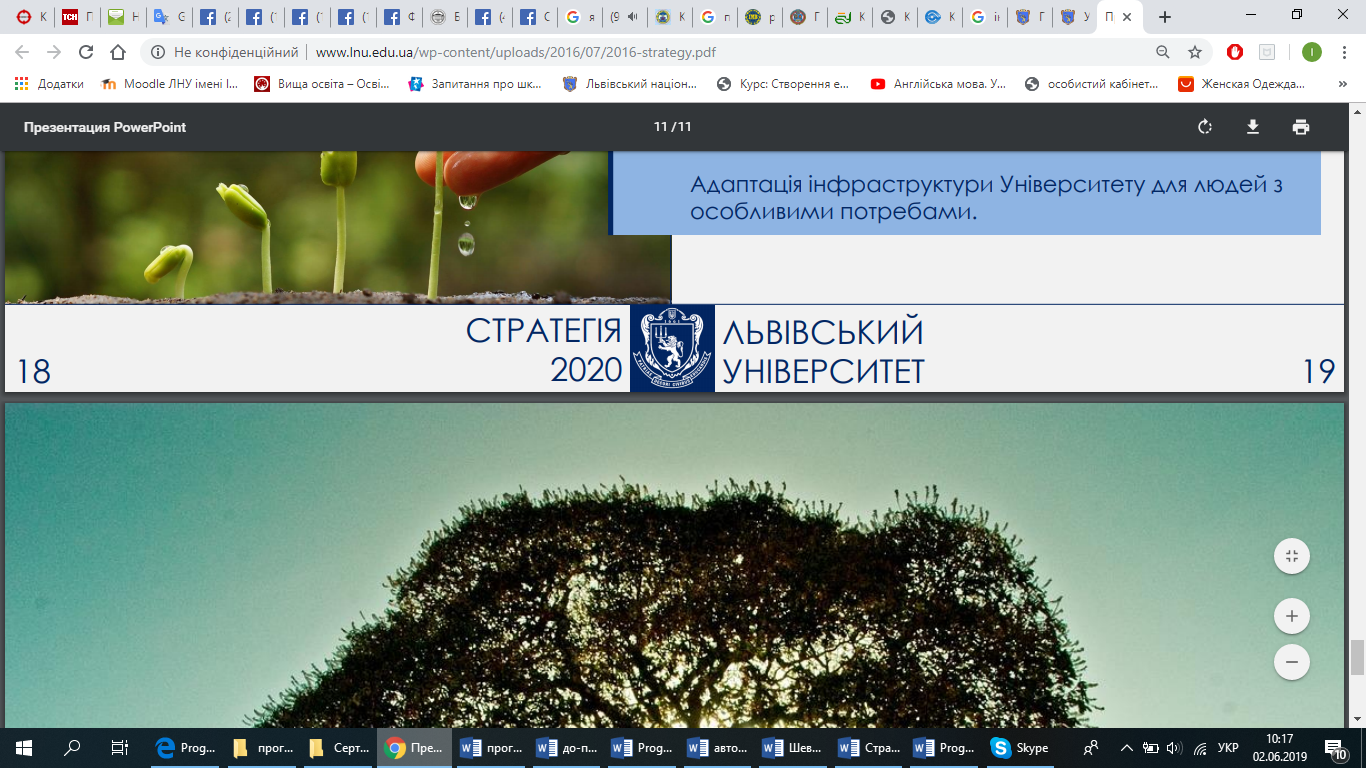 МІНІСТЕРСТВО ОСВІТИ І НАУКИ УКРАЇНИЛьвівський національний університет імені Івана ФранкаФакультет управління фінансами та бізнесуКафедра цифрової економіки та бізнес-аналітики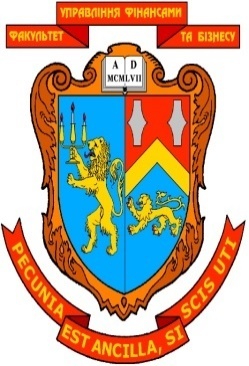 Силабус навчальної дисципліни«SEO та Web-аналітика»,Галузь знань: 05 «Соціальні та поведінкові науки»Спеціальність: 051 «Економіка»Адреса викладання дисципліним. Львів, вул. Коперника, 3Факультет та кафедра, за якою закріплена дисциплінаФакультет управління фінансами та бізнесуКафедра цифрової економіки та бізнес-аналітикиГалузь знань, шифр та назва спеціальності05 «Соціальна та поведінкові науки»051 «Економіка»Викладачі дисципліниСтадник Юліанна Андріївна, к.е.н., доцент кафедри цифрової економіки та бізнес-аналітикиКонтактна інформація викладачівМоб. телефон: +38(097)-35-995-44Електронні скриньки: stadnykyulianna@gmail.com; yulianna.stadnyk @lnu.edu.uaViber: +38(097)-35-995-44;  Messenger: Stadnyk Yulianna;  Skype: Stadnyk YuliannaСторінка викладача: https://financial.lnu.edu.ua/employee/ctadnyk-yulianna-andrijivna Місце знаходження: м. Львів, вул. Коперника, 3; кім. 508 (кафедра цифрової економіки та бізнес-аналітики)Консультації з питань навчання по дисципліні відбуваютьсяЩочетверга, 15:00-16:20 год. (вул. Коперника, 3, ауд. 302) Консультації в день проведення лекцій/лабораторних занять (за попередньою домовленістю). Можливі он-лайн консультації через Skype, Viber. Для погодження часу он-лайн консультацій слід писати на електронну пошту викладача або дзвонити.Сторінка курсуПлатформа MOODLE: http://e-learning.lnu.edu.ua/loginІнформація про дисциплінуКурс розроблено таким чином, щоб надати здобувачам вищої освіти необхідні знання для набуття і прикладного використання компетентностей із застосування технологій пошукової оптимізації та виконання аналітичних досліджень. У курсі розглянуто методи та технології виконання внутрішньої та зовнішньої оптимізації сайтів, проведення веб-аналітики засобами Google Analytics. Коротка анотація дисципліниДисципліна «SEO та Web-аналітика» є циклу професійної та практичної підготовки, яка викладається в І семестрі в обсязі 3 кредитів (за Європейською Кредитно-Трансферною Системою ECTS).Мета та цілі дисципліниМета дисципліни — формування в студентів фундаментальних теоретичних знань з пошукової оптимізації сайтів, пошукової інтернет-реклами практичних навичок виконання web-аналітики інструментами Google.Завдання дисципліни: ознайомити студентів з принципами роботи пошуковиків, факторами ранжування сайтів, видами, інструментами та методами пошукової оптимізації, технологіями та інструментами web-аналітики.Література для вивчення дисципліни Основна література: Поленова Е., Шишкин П. Как попасть в ТОП: практика эффективного SEO. Питер 2012р. 405с.Яцюк Д.В. Реклама в Інтернеті: навч. посіб. Київ: Київ. нац. торг.-екон. ун-т, 2018. 296 с.Мара А. Пошукова оптимізація сайтів. Київ: Школа Інтернет маркетингу Empo, 2013. 129 с.Кошик А. Веб-аналітика: аналіз інформації про відвідувачів веб-сайтів. Київ: Діалектика, 2019. - 464 с.Євдокімов Н.В. Основи тематичної оптимізації. Ефективна інтернеткомерція і просування сайтів в Інтернет. К: Вільямс, 2007. - 160 с.Кліфтон Б. Google Analytics: професійний аналіз відвідуваності веб-сайтів. М: Вільямс, 20. - 400 с.Меліхов Д. Аналіз сайту: довідник веб-аналітика / Д. Меліхов, І. Сарматів. - К., 2011. - 68 с.Інтернет-джерела:Google AdWords «Основи». URL:  https://blorax.com/wp-content/uploads/2015/03/Posibnyk_AdWords_Osnovy.pdfОцінка ефективності Інтернет-реклами. – URL: https:// stud.com.ua /48510/marketing/otsinka_efektivnosti_ internet_reklami Основні поняття інтелектуального аналізу даних. URL:  https:// msdn. microsoft.com/ru-ru/library/ms174949Принципи ранжування пошукових систем. URL: https:// wecandoweb.com /blog/google-sobiraetsya-obnovit-algoritm-ranzhirovaniya-na-chto-eto-povliyaet-i-chego-ozhidat-seo-specialistamЩо таке Google Analytics? URL: https://gusarov-group.by/wiki-internet-marketologa/google-analyticsТривалість курсу90 год.Обсяг курсу24 годин аудиторних занять. З них 8 годин лекцій, 16 годин лабораторних занять та 66 годин самостійної/індивідуальної роботиОчікувані результати навчанняПісля завершення цього курсу студент буде : а) знатиосновні принципи роботи пошукових машин;фактори, що визначають ранжування сайті пошуковиком;види та інструменти пошукової оптимізації;види Інтернет-реклами, їх переваги та недоліки;технології та інструменти web-аналітики;б) умітивиконувати внутрішню оптимізацію сайту;застосовувати інструменти та заходи зовнішньої оптимізації;виконувати web-аналітику інструментами Google Analytics.Ключові словаПошукова машина, пошукова оптимізація, семантичне ядро, внутрішня та зовнішня оптимізація, Google Adwards, веб-аналітика, Google Analytics.Формат курсуОчний Проведення лекцій, лабораторних занять та консультацій для кращого розуміння тем.Викладання навчальної дисципліни передбачає поєднання традиційних форм аудиторного навчання з елементами електронного навчання, в якому використовуються спеціальні інформаційні технології, такі як аудіо та відео, інтерактивні елементи, онлайн консультування і т.п.ТемиПодано у формі Схеми курсуПідсумковий контроль, формаЗалік в кінці семестру передбачає здачу лабораторних робіт та самостійної роботи, виконання підсумкового контролю.Оцінка складається із кількості балів нарахованих за: здачу лабораторних робіт, самостійної роботи та результатів підсумкового контролю.Методи контролю: спостереження за навчальною діяльністю здобувачів вищої освіти, усне опитування, виконання навчальних та самостійних завдань.ПререквізитиДля вивчення курсу студенти потребують базових знань з дисциплін „Інформаційні та комунікаційні технології”, „Системи моніторингу в економіці”, „Інструменти вимірювання і оцінювання соціально-економічних процесів”, „Технології Інтернет” достатніх для: а) сприйняття категоріального апарату сфери пошукової оптимізації та веб-аналітики; б) оперування методами професійної дискусії для формування власної арґументованої позиції.Навчальні методи та техніки, які будуть використовуватися під час викладання курсуПрезентація, лекція-бесіда, лекція-візуалізація, проектно-орієнтоване навчання, навчальна дискусія, мозкова атака, кейс-метод, демонстрування, самостійна робота, лабораторні роботи, метод порівняння, метод узагальнення, метод конкретизації, метод виокремлення основного, обговорення, робота над помилками, Необхідне обладнанняВивчення курсу потребує використання інструментів Google Adwards i Google analytics, крім загально вживаних програм і операційних систем.Мультимедійна дошка, проектор.Критерії оцінювання (окремо для кожного виду навчальної діяльності)Оцінювання проводиться за 100-бальною шкалою. Бали нараховуються за наступним співвідношенням: • лабораторні роботи: 35% семестрової оцінки; максимальна кількість балів – 35; • самостійне завдання: 15% семестрової оцінки; максимальна кількість балів – 15;  • залік: 50% семестрової оцінки (максимальна кількість балів – 50).Підсумкова максимальна кількість балів – 100. Академічна доброчесність: Очікується, що роботи студентів будуть їх оригінальними дослідженнями чи міркуваннями. Відсутність посилань на використані джерела, фабрикування джерел, списування, втручання в роботу інших студентів становлять, але не обмежують, приклади можливої академічної недоброчесності. Виявлення ознак академічної недоброчесності в практичній (письмовій) роботі студента є підставою для її незарахуванння викладачем, незалежно від масштабів плагіату чи обману. Відвідання занять є важливою складовою навчання. Очікується, що всі студенти відвідають усі лекції і лабораторні зайняття курсу. Студенти мають інформувати викладача про неможливість відвідати заняття. У будь-якому випадку студенти зобов’язані дотримуватися усіх строків визначених для виконання усіх видів робіт, передбачених курсом. Література. Уся література, яку студенти не зможуть знайти самостійно, буде надана викладачем виключно в освітніх цілях без права її передачі третім особам. Студенти заохочуються до використання також й іншої літератури та джерел, яких немає серед рекомендованих.Політика виставлення балів. Враховуються бали набрані під чвс поточного оцінювання, самостійною роботи та бали підсумкового контролю. При цьому обов’язково враховуються присутність на заняттях та активність студента під час лабораторного заняття; недопустимість пропусків та запізнень на заняття; користування мобільним телефоном, планшетом чи іншими мобільними пристроями під час заняття в цілях не пов’язаних з навчанням; списування та плагіат; несвоєчасне виконання поставленого завдання і т. ін.Жодні форми порушення академічної доброчесності не толеруються.Питання до заліку чи екзамену.Поняття пошукової оптимізації. Схема роботи пошукової машини. Фактори ранжування сайтів при при пошуку.Специфіка роботи Google.Види пошукової оптимізації. Чорне, сіре та біле SEO. Інструменти внутрвшньої оптимізації. Методи та інструменти зовнішньої оптимізації. Санкції та фільтри пошукових систем.Загальні відомості про рекламу в інтернеті. Види інтернет-реклами. Їх переваги та недоліки. Створення рекламної кампанії засобами Google Adwards.Поняття web-аналітики. Можливості та переваги Google Analytics. Осовні інструменти та метрики Google Analytics. Особливості виконання аналітичного дослідження засобами Google Analytics.ОпитуванняАнкету-оцінку з метою оцінювання якості курсу буде надано по завершенню курсу.Тиждень / дата / год.Тема, план, короткі тезиФорма діяльності (заняття)Література.Ресурси в інтернетіЗавдання, год.Термін виконання123456Тиж. 1 2 год.Тема 1. Принципи роботи пошукових системЛекціяОсн. [1,3,5,7].Інт. [3, 4 ].Опрацюватилекційнийматеріал,підготуватися долабораторного заняття2 год.Допроведеннянаступногоаудиторного заняття за розкладомТиж. 1 2 год.Тема 2. Пошукова оптимізація: поняття, види та інструменти  Лабораторне заняттяОсн. [1,3,5,7].Інт. [3, 4 ].Ознайомитись з видами та інструментами пошукової оптимізації 2 год.Допроведеннянаступногоаудиторного заняття за розкладомТиж. 2 2 год.Тема 2. Пошукова оптимізація: поняття, види та інструменти  Лабораторне заняттяОсн. [1,3,5,7].Інт. [3, 4 ].Розробити та застосувати заходи внутрішньої оптимізації сайту оптимізації 2 год.Допроведеннянаступногоаудиторного заняття за розкладом Тиж. 32 год.Тема 2. Пошукова оптимізація: поняття, види та інструменти  ЛекціяОсн. [1,3,5,7].Інт. [3, 4 ].Опрацюватилекційнийматеріал,підготуватися долабораторного заняття2 год.Допроведеннянаступногоаудиторного заняття за розкладомТиж. 32 год.Тема 2. Пошукова оптимізація: поняття, види та інструменти  Лабораторне заняттяОсн. [2].Інт. [3, 4 ].Виконати налаштування рекламного оголошення в Google Adwards2 год.Допроведеннянаступногоаудиторного заняття за розкладом Тиж. 4 2 год.Тема 2. Пошукова Інтернет-рекламаЛабораторне заняттяОсн. [2].Інт. [3, 4 ].Виконання налаштування рекламного оголошення в Google Adwards2 год.Допроведеннянаступногоаудиторного заняття за розкладом Тиж. 5 2 год.Тема 2. Пошукова Інтернет-рекламаЛекціяОсн. [2].Інт. [3, 4 ].Опрацюватилекційнийматеріал,підготуватися долабораторного заняття2 год.Допроведеннянаступногоаудиторного заняття за розкладомТиж. 5 2 год.Тема 2. Пошукова Інтернет-рекламаЛабораторне заняттяОсн. [2].Інт. [3, 4 ].Виконання налаштування рекламного оголошення в Google Adwards2 год.Допроведеннянаступногоаудиторного заняття за розкладом Тиж. 6 2 год.Тема 3. Технології, інструменти та метрики web-аналітикиЛабораторне заняття Осн. [4, 6, 7].Інт. [3,5].Виконання веб-аналітики засобами Google Analytics2 год.Допроведеннянаступногоаудиторного заняття за розкладомТиж. 72 год.Тема 4. Технології, інструменти та метрики web-аналітики.ЛекціяОсн. [4, 6, 7].Інт. [3,5].Освоєння технологій моделювання складних тривимірних об’єктів2 год.Допроведеннянаступногоаудиторного заняття за розкладомТиж. 72 год.Тема 3. Технології, інструменти та метрики web-аналітикиЛабораторне заняття Осн. [4, 6, 7].Інт. [3,5].Виконання веб-аналітики засобами Google Analytics2 год.Допроведеннянаступногоаудиторного заняття за розкладомТиж. 8 2 год.Тема 3. Технології, інструменти та метрики web-аналітикиЛабораторне заняття Осн. [4, 6, 7].Інт. [3,5].Виконання веб-аналітики засобами Google Analytics2 год.Допроведеннянаступногоаудиторного заняття за розкладом